Worksheets, handouts and lesson materialsWorksheet A <Job Titles>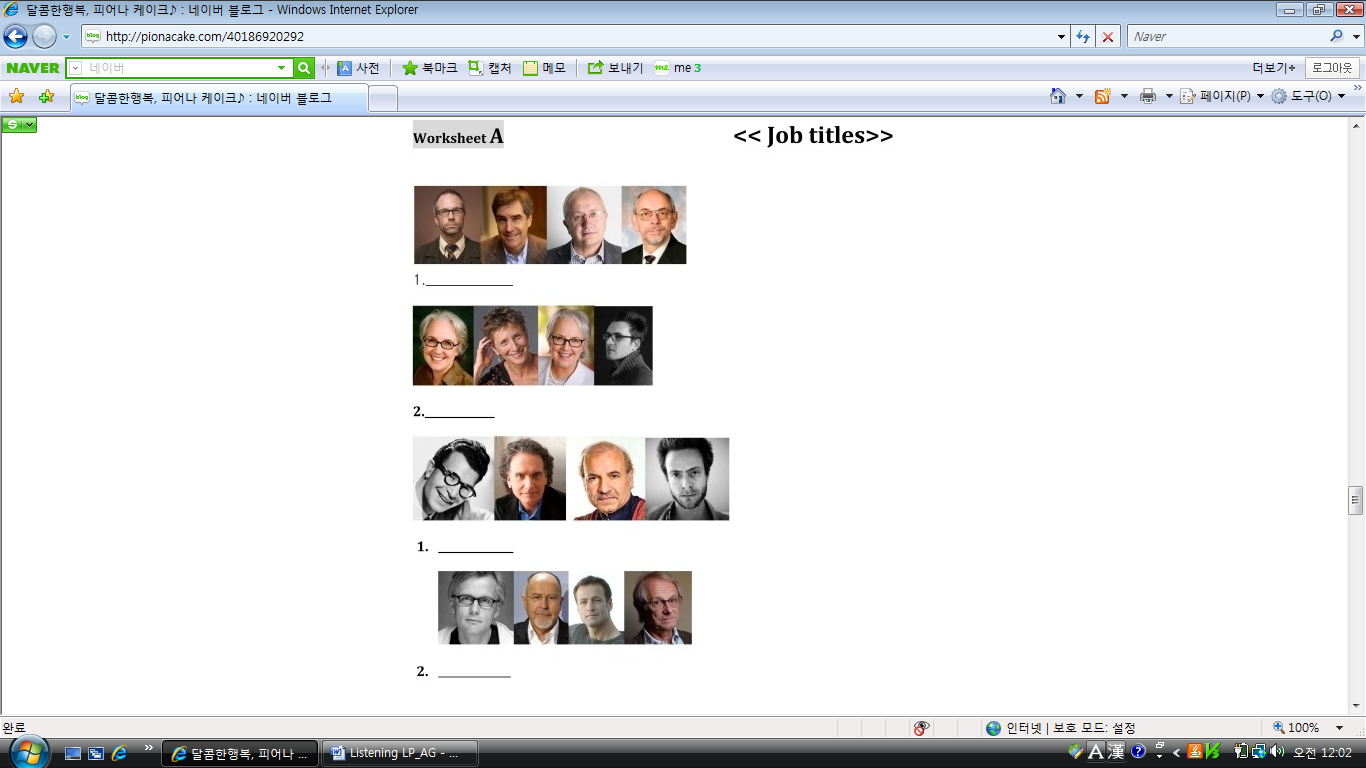 Worksheet BCreate Your Bucket List: Before you die, what do you want to accomplish in your lifetime?If you don’t have a bucket list, I highly recommend you to create one. How much does it cost? Zero. How long does it take? Probably 30 minutes to an hour, or more if you get really caught up in the writing. What do you stand to gain? Significant clarity and focus on what you want from your life. It’s an invaluable exchange.1.2.3.4.5.6.7.8.9.10.Worksheet C<Brain map>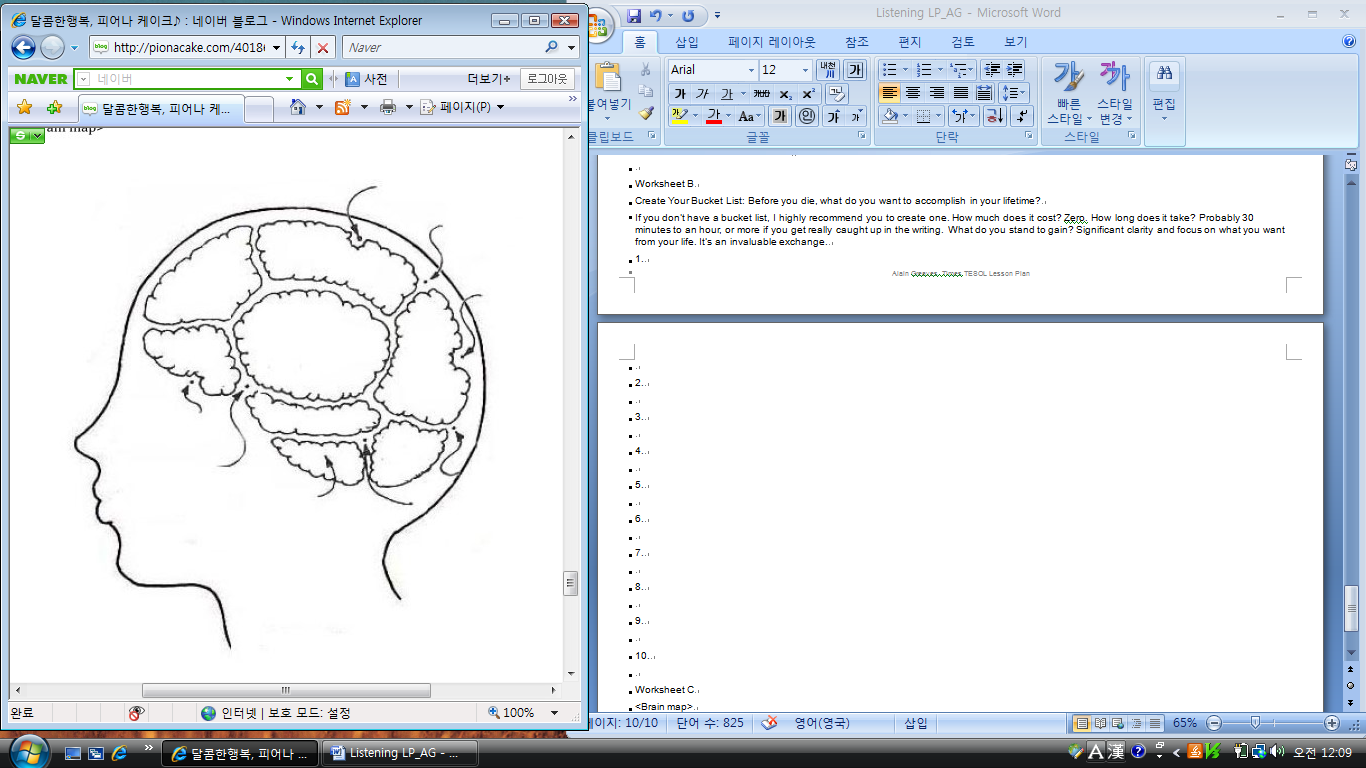 Speaking Lesson PlanSpeaking Lesson PlanSpeaking Lesson PlanSpeaking Lesson PlanTitle – Job and lifeTitle – Job and lifeTitle – Job and lifeTitle – Job and lifeINSTRUCTORLEVELSTUDENTSLENGTHSue(Kim Mi Sook)Intermediate-low1250Materials: PPT, Worksheet(A),(B),(C), instruction sheet, example sheet(1),(2)Materials: PPT, Worksheet(A),(B),(C), instruction sheet, example sheet(1),(2)Materials: PPT, Worksheet(A),(B),(C), instruction sheet, example sheet(1),(2)Materials: PPT, Worksheet(A),(B),(C), instruction sheet, example sheet(1),(2)Aims:Students will improve their speaking skills by giving their opinions of jobs.Students will improve their listening skills by listening to teacher’s instruction and other students’ opinions.Students will practice deciding expressions by make bucket list.Aims:Students will improve their speaking skills by giving their opinions of jobs.Students will improve their listening skills by listening to teacher’s instruction and other students’ opinions.Students will practice deciding expressions by make bucket list.Aims:Students will improve their speaking skills by giving their opinions of jobs.Students will improve their listening skills by listening to teacher’s instruction and other students’ opinions.Students will practice deciding expressions by make bucket list.Aims:Students will improve their speaking skills by giving their opinions of jobs.Students will improve their listening skills by listening to teacher’s instruction and other students’ opinions.Students will practice deciding expressions by make bucket list.Language Skills:Listening: to listen to others’ experience and opinions.Speaking: to express about their opinion.Reading: to read article about ‘bucket lists’Writing: to write bucket lists.Language Skills:Listening: to listen to others’ experience and opinions.Speaking: to express about their opinion.Reading: to read article about ‘bucket lists’Writing: to write bucket lists.Language Skills:Listening: to listen to others’ experience and opinions.Speaking: to express about their opinion.Reading: to read article about ‘bucket lists’Writing: to write bucket lists.Language Skills:Listening: to listen to others’ experience and opinions.Speaking: to express about their opinion.Reading: to read article about ‘bucket lists’Writing: to write bucket lists.Language Systems:Phonology: [sɪg|nɪfɪkənt], [|klӕrəti]Lexis: Significant, clarityGrammar: Present ContinuousDiscourse: Discussing what makes people happy at workFunctions: declaring, announcingLanguage Systems:Phonology: [sɪg|nɪfɪkənt], [|klӕrəti]Lexis: Significant, clarityGrammar: Present ContinuousDiscourse: Discussing what makes people happy at workFunctions: declaring, announcingLanguage Systems:Phonology: [sɪg|nɪfɪkənt], [|klӕrəti]Lexis: Significant, clarityGrammar: Present ContinuousDiscourse: Discussing what makes people happy at workFunctions: declaring, announcingLanguage Systems:Phonology: [sɪg|nɪfɪkənt], [|klӕrəti]Lexis: Significant, clarityGrammar: Present ContinuousDiscourse: Discussing what makes people happy at workFunctions: declaring, announcingAssumptions:Students already know:Have knowledge of job experienceHave willing to do in the futureHave knowledge of dream jobAssumptions:Students already know:Have knowledge of job experienceHave willing to do in the futureHave knowledge of dream jobAssumptions:Students already know:Have knowledge of job experienceHave willing to do in the futureHave knowledge of dream jobAssumptions:Students already know:Have knowledge of job experienceHave willing to do in the futureHave knowledge of dream jobAnticipated Errors and Solutions:Class time is too short to thinking deeply. (Give enough examples)They don’t want to talk their opinion (So, teacher do it at first)Anticipated Errors and Solutions:Class time is too short to thinking deeply. (Give enough examples)They don’t want to talk their opinion (So, teacher do it at first)Anticipated Errors and Solutions:Class time is too short to thinking deeply. (Give enough examples)They don’t want to talk their opinion (So, teacher do it at first)Anticipated Errors and Solutions:Class time is too short to thinking deeply. (Give enough examples)They don’t want to talk their opinion (So, teacher do it at first)References:http://personalexcellence.co/blog/whats-on-your-bucket-list-101-things-to-do-before-you-die/http://blog.joinsmsn.com/media/folderlistlide.asp?uid=mojy&folder=18&list_id=6185609References:http://personalexcellence.co/blog/whats-on-your-bucket-list-101-things-to-do-before-you-die/http://blog.joinsmsn.com/media/folderlistlide.asp?uid=mojy&folder=18&list_id=6185609References:http://personalexcellence.co/blog/whats-on-your-bucket-list-101-things-to-do-before-you-die/http://blog.joinsmsn.com/media/folderlistlide.asp?uid=mojy&folder=18&list_id=6185609References:http://personalexcellence.co/blog/whats-on-your-bucket-list-101-things-to-do-before-you-die/http://blog.joinsmsn.com/media/folderlistlide.asp?uid=mojy&folder=18&list_id=6185609Notes:Notes:Notes:Notes:Pre Task or WarmerPre Task or WarmerPre Task or WarmerPre Task or WarmerTitle:Lead-in SPEED GAMETitle:Lead-in SPEED GAMEAims:To be able to know about Job, the topic of the lessonTo be able to explain the question words and to understand what one explains each otherMaterials: Rule sheet, Board, MagneticsTimeSet UpStudentsTeacher 7minsWhole classThree groups: Each 4 personsGreetingLet’s do speed gameGreeting:Hello, everyone! How are you doing today? Explain game rules:We’ll do very simple game. The title is speed game that  you guys know well. A leader will stand here, and the others should sit on this side. The leader explains that words to group member and others answer the questions. Leader mustn't say that words. You can pass only once. I’ll give you 1 minute. Did you understand the game rules?  Please, choose leader who will do the explaining. Ok, let’s start.Eliciting/Prediction: It might sound easy but get speed up it can be easy to make a mistake.Notes:Notes:Notes:Notes:Task Preparation or PresentationTask Preparation or PresentationTask Preparation or PresentationTask Preparation or PresentationTitle:Pre-activityTitle:Pre-activityAims:To improve speaking skills by giving their opinions of jobsMaterials: Chalk, BoardTimeSet UpStudentsTeacher 14minsWhole classPairs Talk with the teacher.Discuss with partner.ProcedureBrain storming with whole classWrite the word ‘dream job’InstructionsAsk them questions“How to find your dream job?”“What type of job do you dream about?”“What makes people happy at work?”CCQs plus expected AsDeciding what I really want to do.Considering a short-term work experience of an internship.Going back to school to get the appropriate trainingNotes:Notes:Notes:Notes:Task Realization or PracticeTask Realization or PracticeTask Realization or PracticeTask Realization or PracticeTitle:Main activity-Gap fillTitle:Main activity-Gap fillAims:To improve their listening skills by listening to teacher’s instruction and other students’ opinions.Materials: Worksheet, PPTTimeSet UpStudentsTeacher 22minsWhole classpairs- with partnerGuessing their job and write down job titles by talking with their partnerDiscuss the answers with partnerProcedure:Hand out worksheet A.Instruction:Guess their job.Write down job titles with partner.Demonstration:To show ppt, and guess their jobCCQs:Are they have a job?Same row, has a same job?Who’s your partner?Transition:Have Ss rotate and speak their answers.Check the correct answers.Notes:Notes:Notes:Notes:Post Task or ProductionPost Task or ProductionPost Task or ProductionPost Task or ProductionTitle:Post activities_Make bucket listTitle:Post activities_Make bucket listAims:To practice deciding expressions by make bucket list.Materials: Paper, examples.TimeSet UpStudentsTeacher 7minsindividualpairsSs write down bucket listShare answer with classmates.ProcedureHand out worksheet BInstructions:Write down 1 to 10.Make Ss write about their hopes.Talk with partners.Demonstration:Prepare my bucket listCCQs plus expected AsWhat is bucket list?What kind of things can you write?(tour, buy something, family, famous…)Who’s your partner?Transition:Share answer with classmates.Notes:Notes:Notes:Notes:Sos-Activity-Draw brain mapSos-Activity-Draw brain mapSos-Activity-Draw brain mapSos-Activity-Draw brain mapTitle:Title:Aims:To …..Materials: WorksheetTimeSet UpStudentsTeacher 5minspairs???ProcedureHand out worksheet to SsInstructions:Explain how to draw brain mapGive 2 mins, let Ss draw themselves.Make a pairs, let Ss speak each other in 5 mins.Demonstration:Show Ss Teacher’s brain map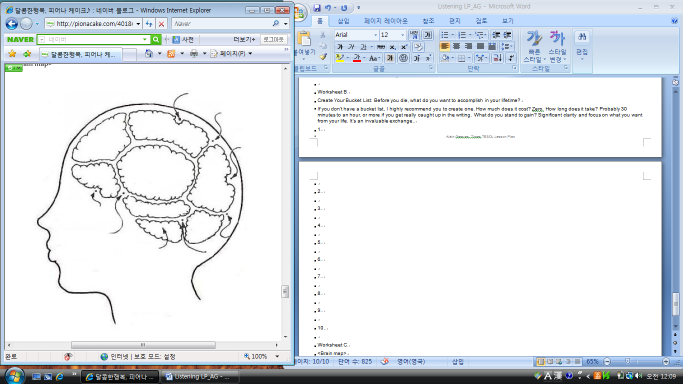 Family, money, health, exercise, lose weight, friends, home, food, etcCCQs plus expected AsWhat do you have to do? Draw brain mapWho are you going to discuss with?With my PartnerHow much time do you have?5minutesTransition:Share their ideas and opinions with classmates.Let Student come outShowing Ss brain mapGive a chance to speak to whole classNotes:Notes:Notes:Notes: